Приложение 5.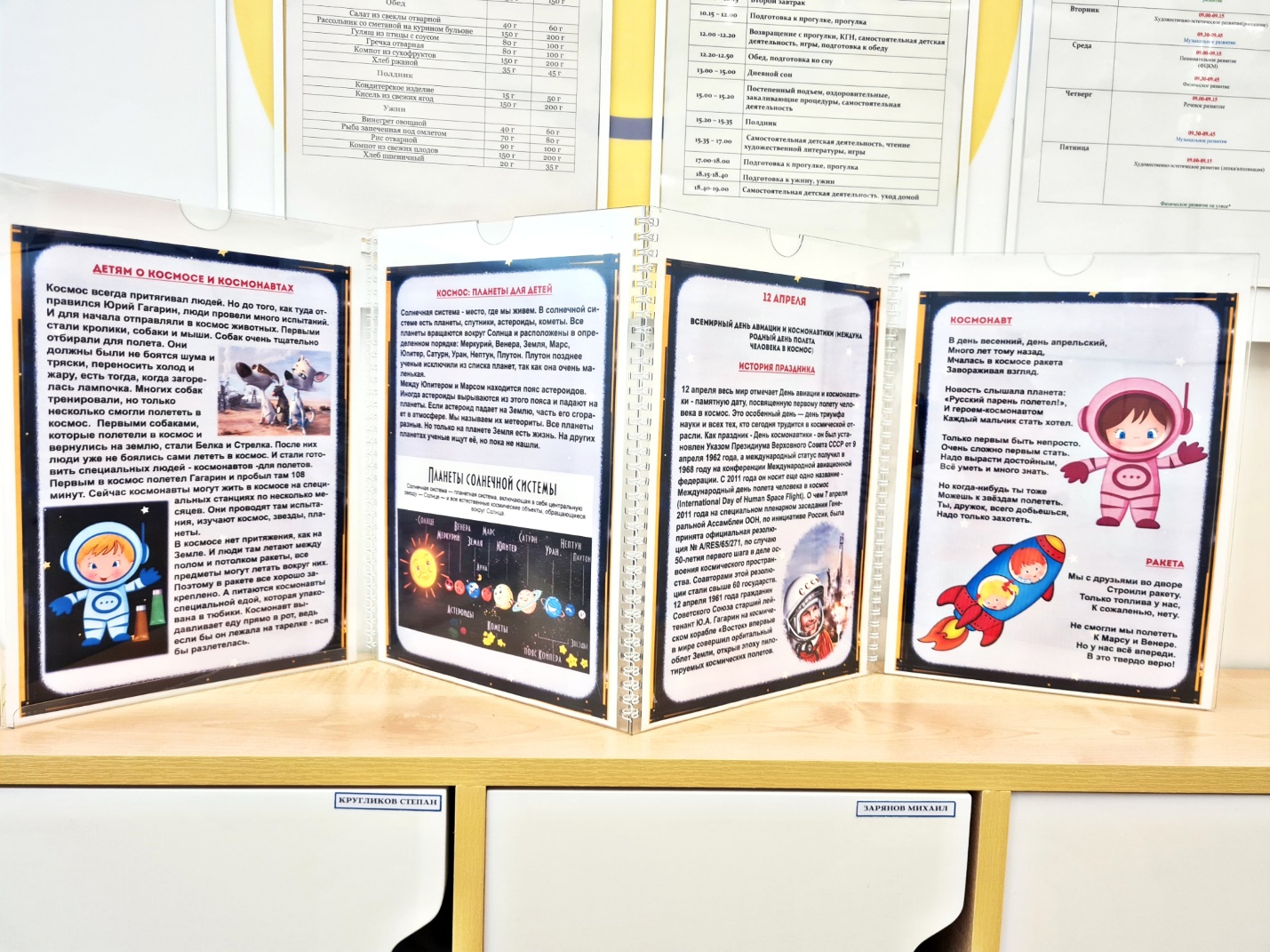 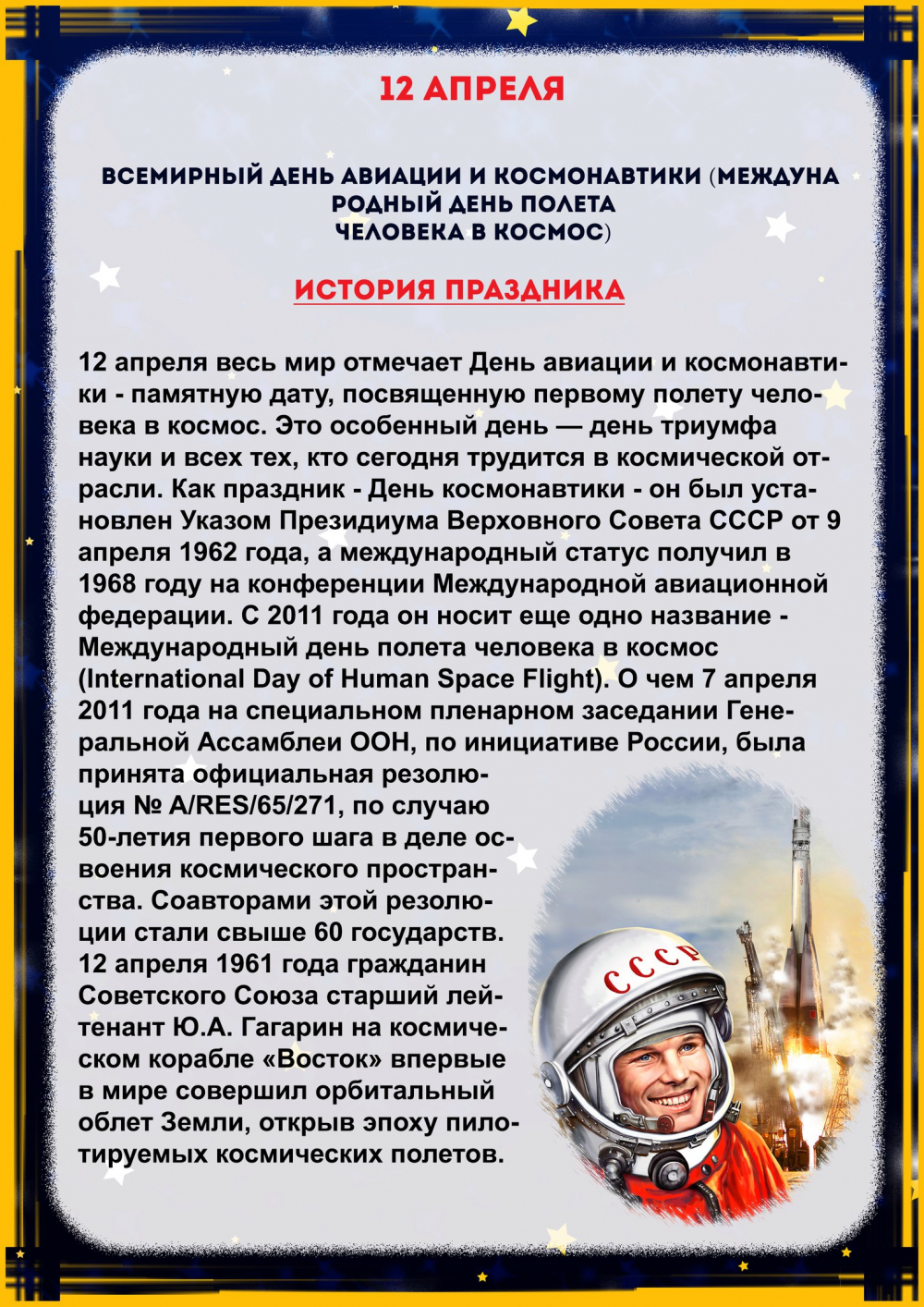 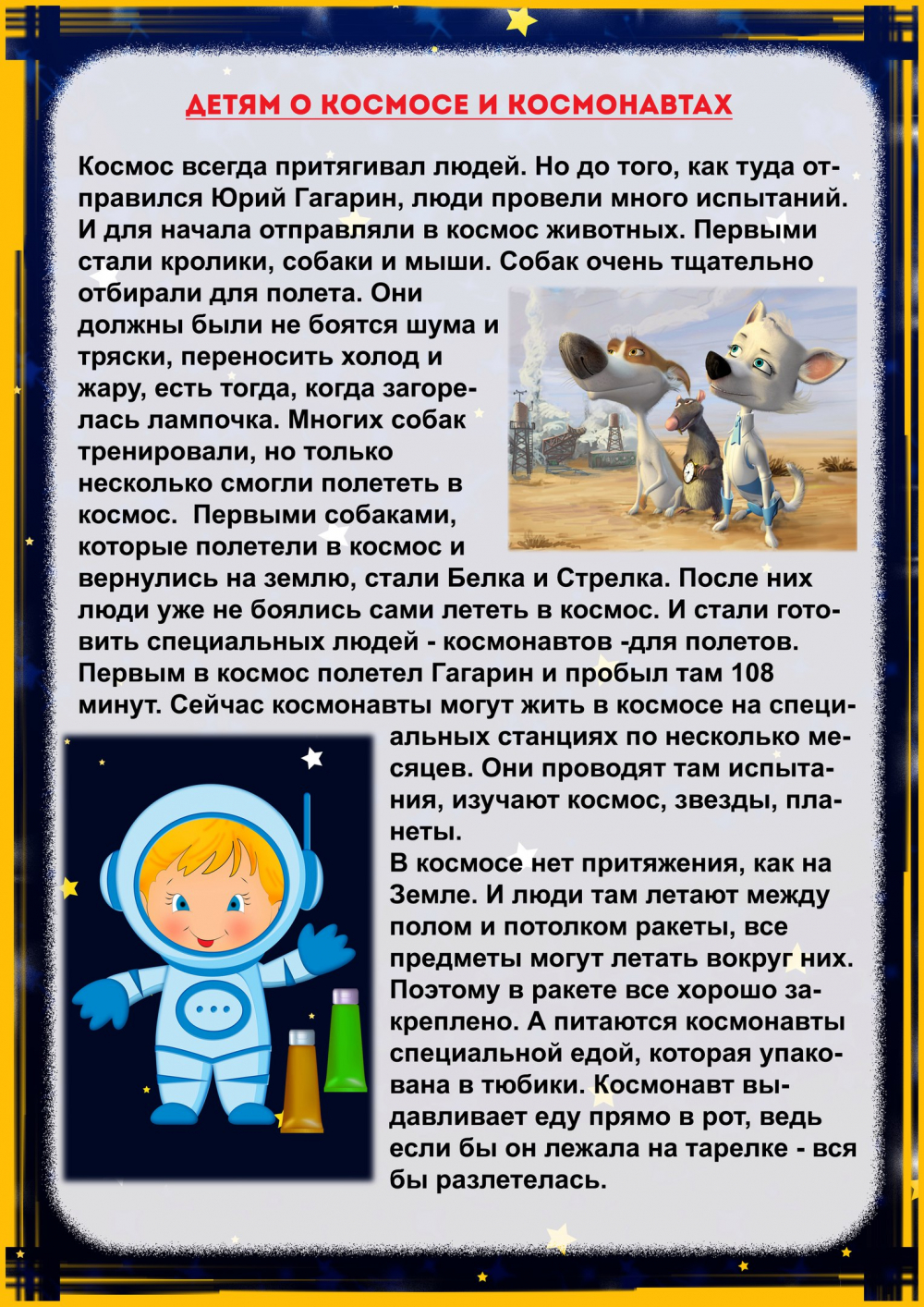 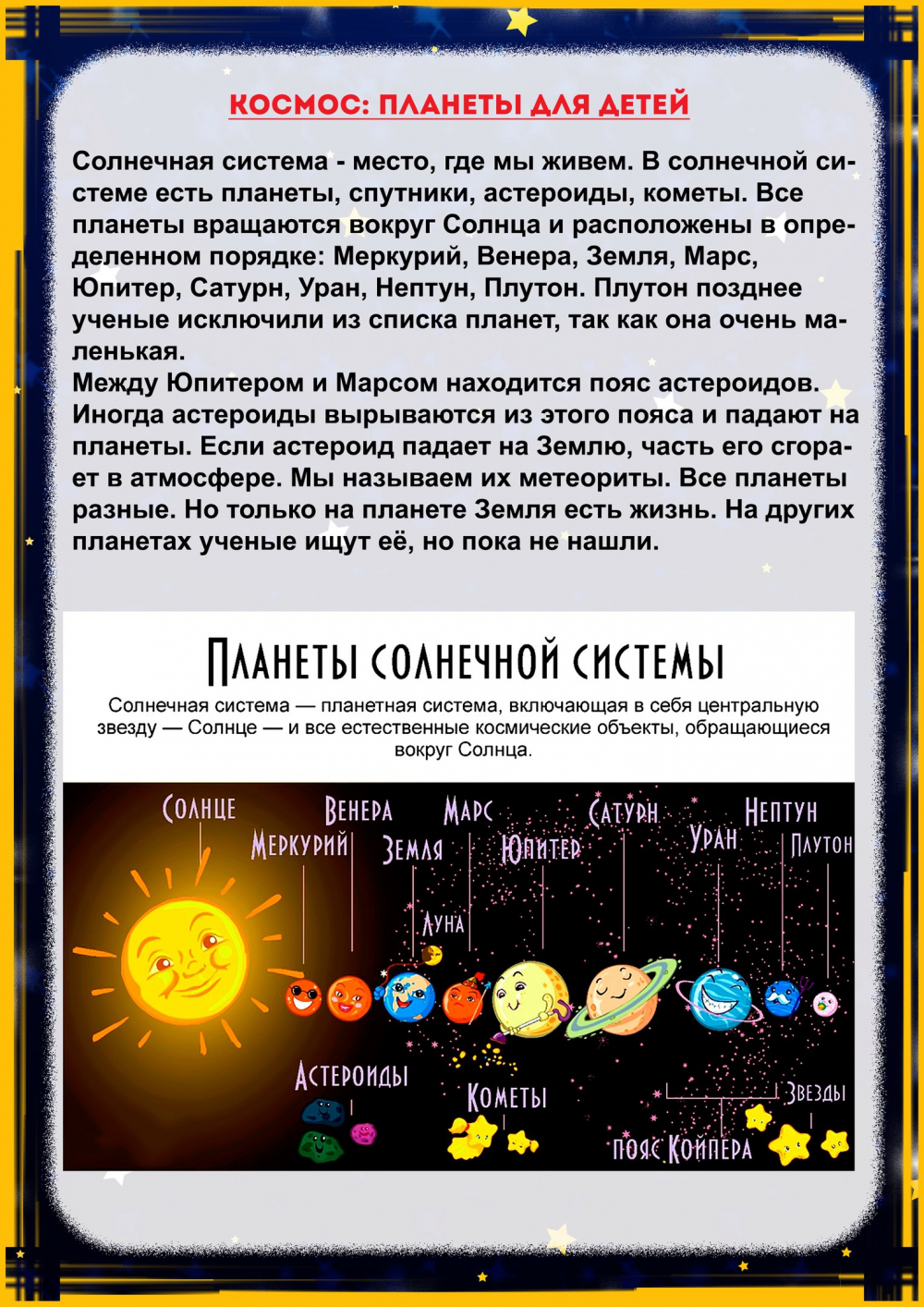 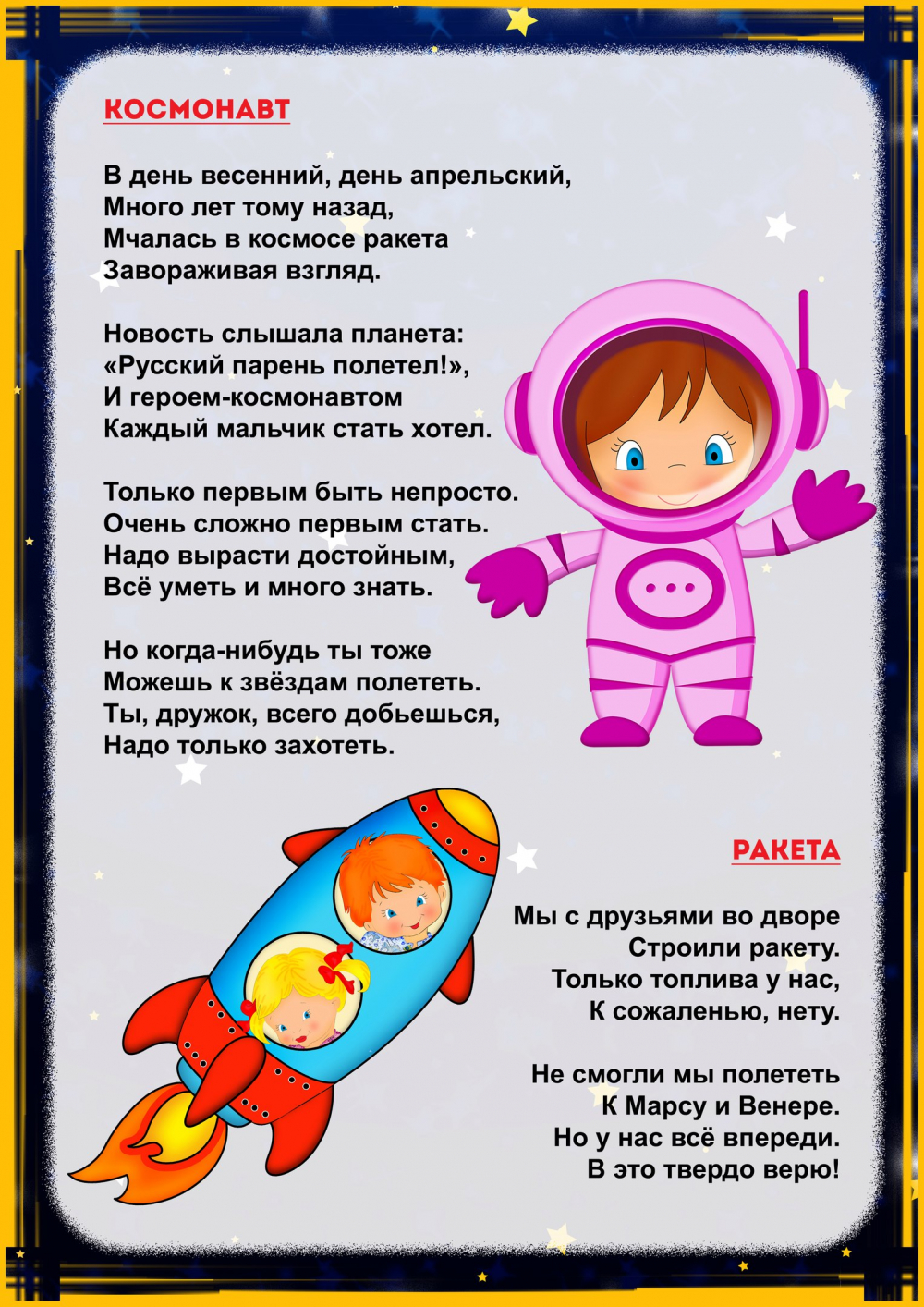 